Познавательное развитие детей всеми участниками образовательного процесса средствами современных технологий. Составила: воспитатель МДОБУ «ЦРР – детский сад Оленёнок» Подкорытова Елена ВладимировнаВзаимодействие с родителями - это сложная и важная часть деятельности педагога. Основные трудности возникают при реализации сотрудничества детского сада и семьи при использовании только традиционных методов и форм работы с семьей. В то время как необходимо иное решение задач сотрудничества воспитателей и родителей. Преобладающая часть родителей не профессиональные воспитатели. Они не имеют специальных знаний в сфере воспитания и образования детей, нередко испытывают трудности в установлении контактов с детьми.Сегодня, когда родители зачастую испытывают трудности в общении с собственным ребенком, его воспитании, нельзя ограничиваться только пропагандой педагогических знаний, в которой родители лишь пассивные участники. В моей группе традиционными стали такие виды организованной деятельности, как день открытых дверей, родительские собрания, консультации, игровые тренинги, беседы. В настоящее время в практике дошкольных образовательных учреждений можно встретить рекомендации по использованию палочек известного бельгийского математика Кюизенера для обучения детей основам математики. Проанализировав различные материалы, авторские разработки, а также передовой опыт работы с детьми, накопленный на современном этапе отечественными и зарубежными педагогами – практиками, я заинтересовалась возможностью применения одной из универсальных технологий – цветных палочек Кюизенера в игровой деятельности. Я обратилась за помощью в приобретении пособия к родителям. Разработала проект «Весёлые палочки».  Показала им мастер класс по работе с палочками, и они также заинтересовались этой технологией. Приобрели своим детям наборы палочек. Устраивали совместные математические занятия, консультации, игровые тренинги по ознакомлению с игровыми упражнениями цветных палочек Кюизенера.   Палочки, как и другие дидактические средства развития математических представлений у детей, являются одновременно орудием профессионального труда педагога и инструментом учебно-познавательной деятельности родителей и детей. Игры – занятия с палочками позволили детям вместе с родителями овладеть способами действий, необходимых для возникновения у детей элементарных математических представлений, а также развивают творческие способности, воображение, фантазию, способность к моделированию и конструированию, развивают логическое мышление, внимание, память, воспитывают  самостоятельность, инициативу, настойчивость в достижении цели.Десять причин, почему для воспитания и образования детей необходимо использовать цветные палочки Кюизенера.Палочки - один из немногих дидактических материалов, дающих возможность формировать у ребёнка комплекс необходимых интеллектуальных умений, от сенсорных к мыслительным.Многие математические представления (число и его состав, натуральный ряд чисел, величина, порядок, отношение, операции над числами и т.д.) ребёнок получает играя.Палочки учат ребёнка ориентироваться как в двухмерном, так и в трёхмерном пространстве.Благодаря палочкам, развивается логическое мышление.Палочки обеспечивают возможность получать знания в результате исследования.Ставя задачи разной сложности, палочки можно использовать и в семье, и в дошкольных учреждениях, школе.Этот материал можно использовать с целью коррекции.Игры с палочками дают возможность детям объединяться, что позволяет им научиться работать в команде, содержательно общаться.Палочки содействуют развитию восприятия, памяти, воображения, речи.Этот материал может быть использован в диагностических целях.Игровые задачи цветных палочекЦветные палочки являются многофункциональным математическим пособием, которое позволяет "через руки" ребенка формировать понятие числовой последовательности, состава числа, отношений «больше – меньше», «право – лево», «между», «длиннее», «выше» и мн.др. Набор способствует развитию детского творчества, развития фантазии и воображения, познавательной активности, мелкой моторики, наглядно-действенного мышления, внимания, пространственного ориентирования, восприятия, комбинаторных и конструкторских способностей. На начальном этапе палочки используются как игровой материал. Дети играют с ними, как с обычными кубиками, палочками, конструктором, по ходу знакомятся с цветами, размерами и формами. На втором этапе палочки уже выступают как пособие для маленьких математиков. И тут дети учатся постигать законы загадочного мира чисел и других математических понятий.КонструированиеИгра «Слоненок»Цель. Развивать умение детей создавать образ слоненка, конструируя его из заданных палочек; сравнивать предметы по длине, обозначать словами результат сравнения (длиннее – короче, равные по длине); ориентироваться в пространстве. Развивать воображение.Задания– Поставьте столбиком красную палочку. Какое число она обозначает? (Четыре.)– Розовую палочку положите справа от красной вверху. Какое число обозначает розовый цвет? (Два.)– Подрозовой положите три желтые палочки одну под другой. Какое число обозначает желтый цвет? (Пять.)– Справа рядом с желтой наверху положите белую.– Под желтой нижней палочкой слева от края положите одну под другой две розовые палочки. Теперь то же самое сделайте с правой стороны. С левой стороны под красной полоской положите белую. Получился слоненок.– В какую сторону идет слоненок?– Сделайте так, чтобы он шел вправо.– Какие палочки надо переложить, чтобы выполнить это задание?– Сколько длинных палочек вы использовали?– Сколько коротких?Математика«Коврик»Давайте превратим лесенку в красивый коврик из палочек. Ширина коврика6 см. Каждый следующий ряд коврика нужно выстраивать, используя только 2полоски. Старайтесь, чтобы коврик был разноцветным.(Используется для закрепления состава числа, в данном случае – составачисла 6)«Путешествие на поезде»Давайте все вместе составим поезд из палочек – вагонов, начиная от самойкороткой. (Заранее приготовлены 6 палочек)Сколько всего вагонов получилось?Вагон какого цвета стоит четвертым?Какой по порядку вагон стоит между белым и голубым?Какой вагон левее желтого?Какой вагон правее красного?Какой последний?«Детская железная дорога»Наш поезд состоит из трёх вагонов: голубого, жёлтого и розового. При этом:  жёлтый в середине, а розовый не является первым. В какой последовательности стоят вагоны?. Сколько пассажиров едет в этом поезде? Решение задачи. На станции вышло два пассажира, составьте и решите задачу. Ребята давайте проверим задачу, вы посоветуйтесь с мамами и скажите нам ответ.Дети советуются с мамами  и дают ответ, что в поезде осталось восемь пассажиров. Проверяют задачу, подложив палочку бордового цвета.Обучение грамотеВыложи столько моделей белого цвета сколько звуков в слове которое я назову.А теперь столько моделей сколько слогов в слове, но чтобы в каждом слоге палочка была равна количеству звуков в слоге.Конспект интеллектуально – познавательной деятельностисо всеми участниками образовательного процесса.«Путешествие к тётушке сове»Составила воспитатель: Подкорытова Елена ВладимировнаЦель.1.Формирование у детей мыслительных умений и способностей с палочками Кюизенера.2.Привлечение родителей к сотрудничеству в вопросах познавательного развития детей.Задачи.1.Продолжать учить самостоятельно составлять и решать задачи на сложение и вычитание.2.Принимать условие предложенной задачи и выполнять её решение самостоятельно.3.Учить детей решать логические задачи на основе зрительно воспринимаемой информации.4.Закрепить знания детей геометрических фигур, счёта, цвета, ориентировки в пространстве.5.Создать условия для усвоения обобщённой модели комбинаторики.6.Формировать у детей навык самоконтроля и самооценки, воспитывать умение работать в коллективе.Предварительная работа: игровое упражнение «Отгадай узор», работа с матрицами, «Рисуем цветными палочками», дидактическая игра «Составь задачу».Материал: матрицы, цветные палочки Кюизенера, изображение Мудрой совы для украшения зала, два мольберта, конфеты для сюрприза, фотоальбом от Мудрой совы.Ход занятия:Мотивация – Ребята, сегодня мы с вами отправимся в гости к Мудрой сове. Мы с вами знаем, что сова это символ ума и мудрости. И если она пригласила нас в гости, значит это не просто так. Она давно уже за нами наблюдает, и вы ей очень понравились, так как очень серьёзно относитесь к математике. Мудрая Сова приготовила для вас сюрприз, но чтобы получить подарок надо выполнить её задания. Вы готовы?  (Да!).Дети входят в зал, оглядываются, видят гостей. А вот и помощники мудрой совы давайте с ними поздороваемся, они сегодня нам будут помогать. И первое задание Мудрая Сова оставила нам в своём домике. Где живёт сова? (в дупле). Давайте посмотрим. Ребята Мудрая сова в своём задании просит вас с мамами присесть за столы. А сейчас внимательно слушайте: перед вами числовые модели из них нужно составить модель поезда. Помогать нам будут Егор с мамой Светланой Витальевной у доски.Задание 1 – Работа с палочками Кюизенера «Детская железная дорога»Наш поезд состоит из трёх вагонов: голубого, жёлтого и розового. При этом: жёлтый в середине, а розовый не является первым. В какой последовательности стоят вагоны? Ответ дают 2-3 ребёнка.Сколько пассажиров едет в этом поезде? Решение задачи. На станции вышло два пассажира, составьте и решите задачу. Ребята давайте проверим задачу, вы посоветуйтесь с мамами и скажите нам ответ.Дети советуются с мамами  и дают ответ, что в поезде осталось восемь пассажиров. Проверяют задачу, подложив палочку бордового цвета.Следующему заданию Сова научила маму Даши Людмилу Геннадьевну, а она сейчас нас научит.Задание 2 – «Волшебная карусель».На полу лежит панно с цифрами. Одна цифра кладётся в середину панно. Ребята возьмите по одной палочке и встаньте вокруг карусели. На счёт 1 2 3 беги, вы должны бежать вокруг карусели, а на счёт 1 2 3 свою цифру найди остановиться возле той цифры, которая соответствует вашей числовой модели. На счёт 1 2 3 число собери вы должны встать так парой, чтобы получилось число которое в середине карусели. Играют  три раза.Ну вот мы поиграли, и сейчас нас ждёт самое важное задание которое нам принесли помощники Мудрой совы. Егор сходи возьми задание.Задание 3 – Работа с матрицами.Нам с вами нужно поделиться на команды (мамы за один стол, дети за другой). Нам с вами нужно заполнить пустые клеточки, и определить, из каких фигур изготовлен ваш объект, рассказать о нём.  Но для начала давайте вспомним правило матрицы. Надя  расскажи нам правило. Помогут нам выполнить это задание Алёна и её мама Елена Александровна. После выполненного задания дети подходят к гостям рассказывают свою матрицу и проверяют матрицы у родителей.Ну вот мы почти с вами дошли до оставленного Совой подарка и чтоб его забрать надо проложить путь до него. Все садятся за один стол. Юлия Александровна будет составлять нам путь, а Артём будет следить за правильностью этого пути. Проходить этот путь будет Настя. Составляют путь из 4-5 палочек Кюизенера  а другой ребёнок его проходит. Остальные участники по словесному указанию составляют тот же путь.Словесные указания для прохождения пути: от меня розовая прямо (значит, мы должны сделать вперёд 2 шага) и т.д. Ребёнок, который с мамой прокладывает путь, следит за правильностью его прохождения и сообщает правильно или нет.Ну вот мы и пришли. Вы сегодня такие молодцы, поэтому Мудрая сова оставила вам подарки. Ребята, а трудно вам было выполнять задания? А что было самым лёгким? А вы хотели бы ещё побывать в гостях у Мудрой совы? А вы уважаемые родители довольны сегодняшним мероприятием?Что вам особенно понравилось?  Что из того что вы сегодня увидели, будете применять дома? А я вам благодарна за то, что вы сегодня пришли и поучаствовали в нашем мероприятии. Ребёнок достаёт подарок конфеты и альбом с фотоотчётом работы по математике в течении года. Давайте мы его оставим нашим гостям посмотреть, как мы с вами занимались. А мы пойдём в группу .Развитие интеллектуально – речевого развития детей черезсовременные технологии. Родительское собрание Круглый стол.«Развивающие игры через современные технологии»Цель мастер – класса: познакомить родителей с развивающими играми палочками Кюизенера, матрицами.Задачи мастер – класса:1. Сформировать у родителей представление об игровых технологиях.2. Познакомить с опытом работы по применению развивающих игрс палочками Кюизенера и матрицами.3. Обучить родителей навыкам, составляющим основу игровой технологии.4. Активизировать познавательную деятельность родителей.Оборудование:  палочки Кюизенера, матрицы, ребусы «Прочитай по первым буквам, фломастеры.Ход:Ребенок по своей природе – исследователь, экспериментатор. Его «Почему? »,«Как? », «Где? » порой ставят в тупик взрослых. Существует множество способовпредоставить детям возможность самостоятельно открыть причину происходящего,докопаться до истины, понять принцип, логику решения поставленной задачи идействовать в соответствии с предложенной ситуацией. Удовлетворятьестественные потребности ребят в познании и изучении окружающего мира, ихнеуемную любознательность помогут игры- исследования.Одной из таких игр являются «Палочки Кюизенера».Это комплект цветных пластмассовых призм, где каждая палочка - это число,выраженное цветом и величиной.Игр с палочками очень много, сейчас я предлагаю вам познакомиться снекоторыми видами из них.Предлагаю разделиться на  команды.1. «Лесенка»Сейчас я предлагаю вам конструирование горизонтальной лесенки. Чтобыпостроить горизонтальную лесенку, надо найти самую длинную палочку, положитьее в основании лесенки. Затем, следующие по длине палочки, выравнивая их поправому краю.2. А теперь прошу отдохнуть – закрыть глаза – честно, крепко, а я уберу однуиз палочек. Открыв глаза вам нужно назвать цвет, исчезнувшей палочки и ее число.Да, это число 5 –желтого цвет а, и число 2 – розового цвета.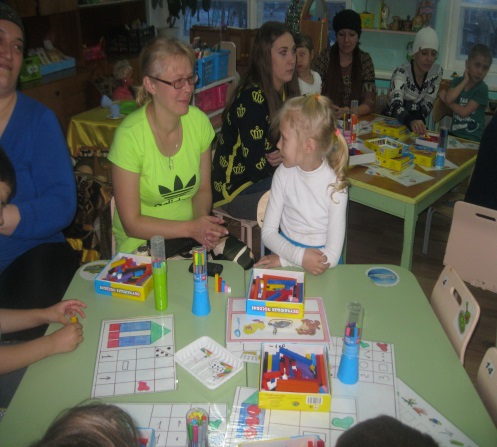 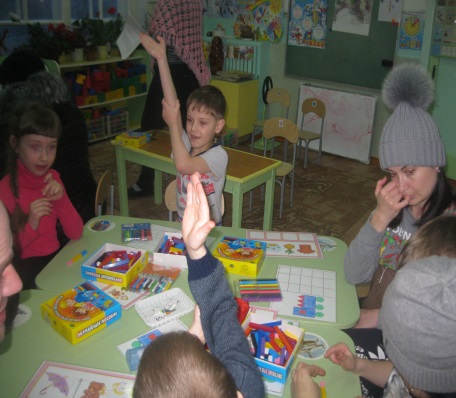 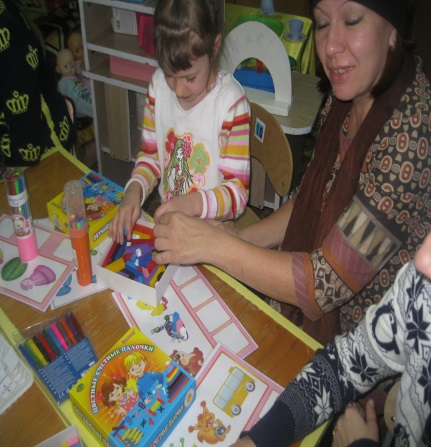 3 «Коврик»Давайте превратим лесенку в красивый коврик из палочек. Ширина коврика6 см. Каждый следующий ряд коврика нужно выстраивать, используя только 2полоски. Старайтесь, чтобы коврик был разноцветным.(Используется для закрепления состава числа, в данном случае – составачисла 6)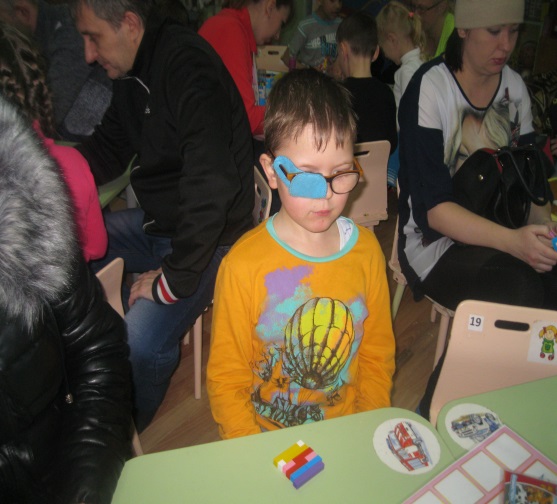 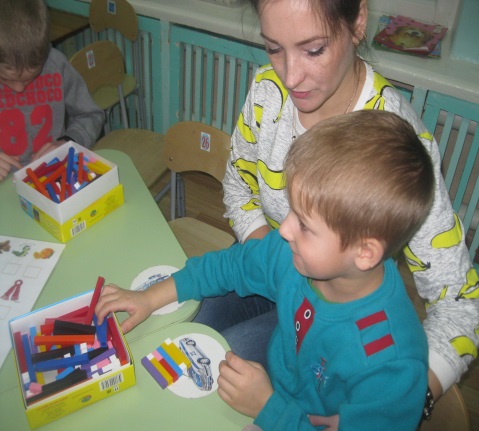 4. «Путешествие на поезде»Давайте все вместе составим поезд из палочек – вагонов, начиная от самойкороткой. (Заранее приготовлены 6 палочек)Сколько всего вагонов получилось?Вагон какого цвета стоит четвертым?Какой по порядку вагон стоит между белым и голубым?Какой вагон левее желтого?Какой вагон правее красного?Какой последний?А сейчас предлагаю ознакомиться с играми развивающими мыслительную комбинаторику, логику, внимание.Матрицы.Правило игр с матрицами «Посмотри, подумай, реши задачу, объясни.Перед вами матрицы, вы должны посмотреть и подумать, что же там нарисовано, заполнить пустые клеточки , решить задачу и объяснить как а вы её решали.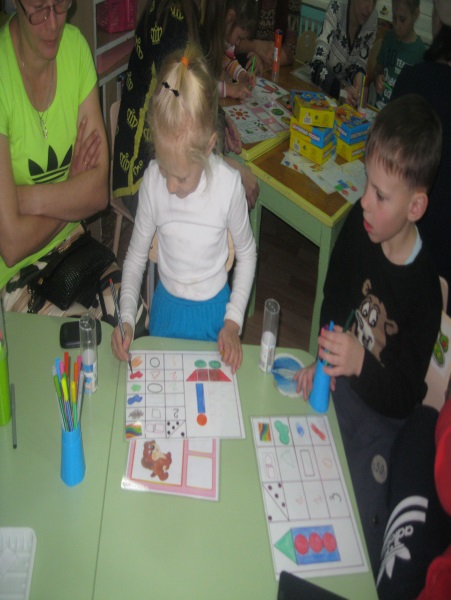 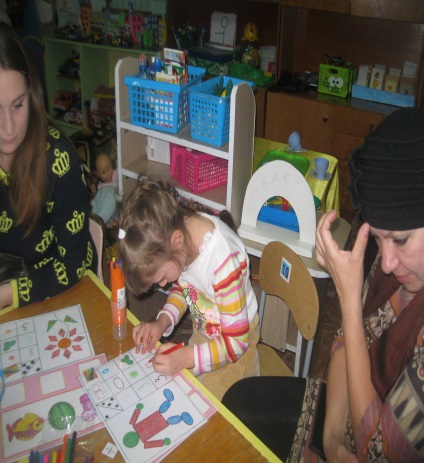 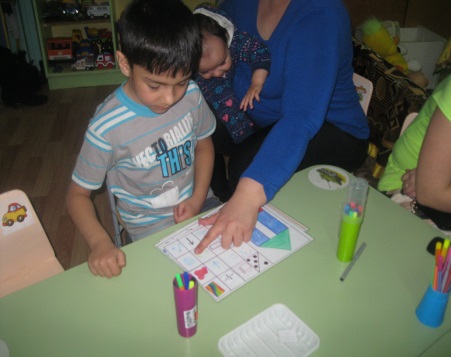 2.«Прочитай по буквам» Эта игра развивает у детей логику, внимание, обучает детей чтению.Перед вами карточки с картинками. Вы должны посмотреть на картинки, определить первую букву и по этим буквам составить слово которое зашифровано в этой карточке.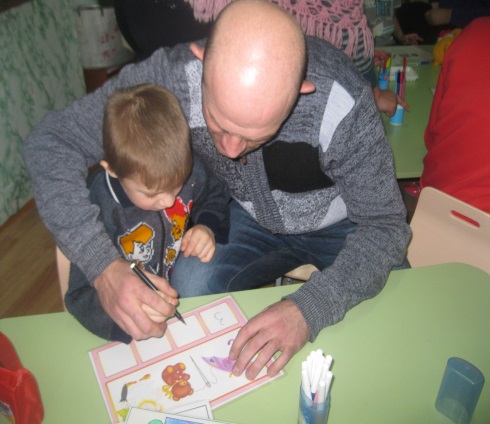 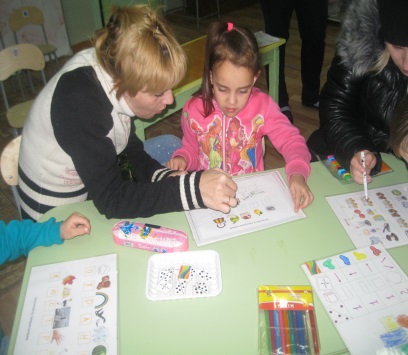 Итак, мы познакомились с вами с некоторыми играми развивающими интеллект, логику, внимание, речь. Эти игры воспитывают у детей настойчивость, целеустремлённость, положительно влияют на саморазвитие ребёнка. Так же в эти игры можно играть не только в детском саду, но и дома. Спасибо вам за внимание.Список литературы:Л.Д.Комарова Как работать с палочками Кюизенера? Игры и упражнения по обучению математики детей 5-7 лет. /Л.Д.Комарова. – М.: Издательство ГНОМ и Д, 2008. – 64с.